UNITED NATIONS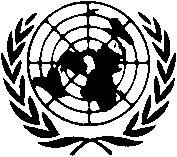 OFFICE ON DRUGS AND CRIMEANNOUNCEMENT FOR CONTRACTUAL SERVICES* This assignment does not carry any entitlement to social benefits such as medical insurance, pension, sick leave, etc.BACKGROUND AND RESPONSIBILITIES:Building on the Kuala Lumpur Statement on Anti-Corruption Strategies, which outlines a set of core principles to guide national governments in the development, design and implementation of sustainable strategies and adopted in December 2013, the United Nations Office on Drugs and Crime (UNODC) seeks the services of a senior consultant to assist in the production of a publication aimed at supporting governments in the development and implementation of effective national anti-corruption strategies. The publication will be a practical tool for use by government officials and non-governmental actors, providing a methodological framework that promotes the engagement of a broad range of stakeholders in the strategy development and implementation process.The purpose of this consultancy is twofold. Firstly, to conduct complex research on existing national anti-corruption strategies relevant to the implementation of Article 5 of the Convention.  Secondly, on the basis of that research, develop a concise and practical guide to support the development and implementation of effective and sustainable national anti-corruption strategies. The publication will support the development and implementation of effective and sustainable national anti-corruption strategies by:Outlining the key stages in the development of a national anti-corruption strategy and providing a methodological framework to be followed by national authorities;Explaining the role that different stakeholders can play in the development and implementation of national strategies including: anti-corruption agencies, law enforcement bodies, civil society, the private sector, and international and regional partners;Setting forth models of implementation modalities to ensure that responsible stakeholders are accountable for achievement of identified activities;Emphasizing the importance of robust monitoring, evaluation and reporting mechanisms to ensure transparency in the implementation process and demonstrate progress in addressing corruption challenges;Highlighting national good practices and success stories at all stages of the process, including development, implementation, monitoring and reporting.QUALIFICATIONS:Education: 	Advanced university degree (Master’s degree or equivalent) in the field of law, or equivalent academic training/education from a recognized university. A first-level university degree in combination with qualifying experience may be accepted in lieu of the advanced university degree.Professional experience: 	At least 10 years of progressively responsible experience in the field of anti-corruption strategies and policies. Extensive knowledge of the latest international standards and resources in the field of anti-corruption; and have significant experience in drafting, researching and analysing the subject matter. Languages: 	English and French are the working languages of the UN Secretariat. For the position advertised, fluency in oral and written English, with excellent drafting and communication skills, is required. All applicants are requested to complete a United Nations Personal History form (P.11), available online (www.unvienna.org/documents/P11.doc) or send a complete Curriculum Vitae, a list of publications for the last five years and names and contacts of three references. Applicants should also outline in a cover letter why they consider themselves qualified for the position. Due to the expected high volume of applications, only candidates under serious consideration will be contacted. All applications should be sent to consultants@unvienna.org, by e-mail with PHP/P.11 in pdf format attached, or to fax No. : (+43-1) 26060-5886. Preference will be given to equally qualified women applicants. ANNOUNCEMENT NUMBER39-CON-14DEADLINE FOR APPLICATIONS7 November 2014TITLE Consultant (Expert in Anti-Corruption Strategies)ANTICIPATED DURATION68 working days over a period of 6 monthsORGANIZATIONAL UNITUNODC Corruption and Economic Crime Branch, Implementation Support SectionDUTY STATIONHome-based and ViennaESTIMATED REMUNERATION*to be determined